Зарегистрировано в реестре нормативных правовых актов исполнительных органов государственной власти Республики Бурятия 17 мая 2023 г. N 032023151РЕСПУБЛИКАНСКАЯ СЛУЖБА ГОСУДАРСТВЕННОГО СТРОИТЕЛЬНОГОИ ЖИЛИЩНОГО НАДЗОРА РЕСПУБЛИКИ БУРЯТИЯПРИКАЗот 21 апреля 2023 г. N 34ОБ УТВЕРЖДЕНИИ ПОЛОЖЕНИЯ ОБ ОБЩЕСТВЕННОМ СОВЕТЕПРИ РЕСПУБЛИКАНСКОЙ СЛУЖБЕ ГОСУДАРСТВЕННОГО СТРОИТЕЛЬНОГОИ ЖИЛИЩНОГО НАДЗОРА И О ПРИЗНАНИИ УТРАТИВШИМИ СИЛУ НЕКОТОРЫХНОРМАТИВНЫХ ПРАВОВЫХ АКТОВ РЕСПУБЛИКАНСКОЙ СЛУЖБЫГОСУДАРСТВЕННОГО СТРОИТЕЛЬНОГО НАДЗОРА РЕСПУБЛИКИ БУРЯТИЯИ РЕСПУБЛИКАНСКОЙ СЛУЖБЫ ГОСУДАРСТВЕННОЙ ЖИЛИЩНОЙ ИНСПЕКЦИИРЕСПУБЛИКИ БУРЯТИЯВ целях обеспечения взаимодействия Республиканской службы государственного строительного и жилищного надзора с институтами гражданского общества, повышения гласности и прозрачности деятельности, в соответствии с указом Главы Республики Бурятия от 27.02.2014 N 34 "Об общественных советах при исполнительных органах государственной власти Республики Бурятия" приказываю:1. Утвердить Положение об Общественном совете при Республиканской службе государственного строительного и жилищного надзора согласно приложению к настоящему приказу.2. Признать утратившими силу:- приказ Республиканской службы государственного строительного надзора Республики Бурятия от 11.03.2014 N 8 "О создании Общественного совета при Республиканской службе государственного строительного надзора" (зарегистрирован в реестре нормативных правовых актов органов исполнительной власти Республики Бурятия 21.03.2014 N 032014073);- приказ Республиканской службы государственной жилищной инспекции Республики Бурятия от 05.03.2014 N 2 о/д "Об общественном совете при Республиканской службе государственной жилищной инспекции" (зарегистрирован в реестре нормативных правовых актов органов исполнительной власти Республики Бурятия 25.03.2014 N 032014074).3. Контроль за исполнением настоящего приказа оставляю за собой.4. Настоящий приказ вступает в силу со дня его официального опубликования.РуководительН.В.ПАВЛЮКПриложениек ПриказуРеспубликанской службыгосударственного строительногои жилищного надзораот 21 апреля 2023 г. N 34ПОЛОЖЕНИЕОБ ОБЩЕСТВЕННОМ СОВЕТЕ ПРИ РЕСПУБЛИКАНСКОЙ СЛУЖБЕГОСУДАРСТВЕННОГО СТРОИТЕЛЬНОГО И ЖИЛИЩНОГО НАДЗОРАI. Общие положения1.1. Общественный совет при Республиканской службе государственного строительного и жилищного надзора (далее - общественный совет) является постоянно действующим совещательно-консультативным органом общественного контроля при Республиканской службе государственного строительного и жилищного надзора (далее - Госстройжилнадзор).1.2. Общественный совет обеспечивает взаимодействие граждан, общественных объединений и иных организаций с Госстройжилнадзором в целях учета потребности и интересов граждан, защиты их прав и свобод в сфере деятельности Госстройжилнадзора.1.3. Общественный совет руководствуется в своей деятельности Конституцией Российской Федерации, федеральным законодательством, Конституцией Республики Бурятия, законодательством Республики Бурятия, а также настоящим Положением.1.4. Количественный состав членов общественного совета составляет 9 человек.II. Задачи и права общественного совета2.1. Основными задачами общественного совета являются:2.1.1. Подготовка заключений по результатам общественной экспертизы проектов нормативных правовых актов, разрабатываемых Госстройжилнадзором, в соответствии с составом нормативных правовых актов и иных документов, включая программные, разрабатываемых Госстройжилнадзором, которые не могут быть приняты без предварительного обсуждения на заседаниях общественного совета.2.1.2. Оценка с позиции интересов гражданского общества эффективности деятельности Госстройжилнадзора.2.1.3. Рассмотрение годовых итоговых отчетов руководителя Госстройжилнадзора о результатах деятельности Госстройжилнадзора.2.1.4. Рассмотрение вопросов, относящихся к компетенции Госстройжилнадзора, выносимых на заседания Правительства Республики Бурятия.2.1.5. Рассмотрение результатов общественных обсуждений проектов нормативных правовых актов, разрабатываемых Госстройжилнадзором.2.1.6. Рассмотрение вопросов, связанных с разработкой стандартов предоставления государственных услуг и осуществлением контроля за их исполнением.2.1.7. Оценка результатов мониторинга качества предоставления государственных услуг Госстройжилнадзором.2.1.8. Совершенствование механизма учета общественного мнения при принятии управленческих решений Госстройжилнадзором.2.1.9. Повышение информированности населения Республики Бурятия по основным направлениям деятельности Госстройжилнадзора.2.1.10. Реализация форм взаимодействия институтов гражданского общества с государственными органами и органами местного самоуправления.2.1.11. Выполнение иных задач, предусмотренных Положением об общественном совете.2.2. При решении основных задач общественный совет вправе:2.2.1. Формировать рабочие и экспертные группы.2.2.2. Запрашивать у Госстройжилнадзора необходимые для исполнения своих полномочий сведения, за исключением сведений, отнесенных к государственной тайне.2.2.3. Приглашать на заседания общественного совета представителей Госстройжилнадзора, органов местного самоуправления, иных организаций.III. Организация деятельности общественного совета3.1. Общественный совет осуществляет свою деятельность в соответствии с планом основных мероприятий на очередной календарный год, рассмотренным на заседании общественного совета, согласованным с руководителем Госстройжилнадзора и утвержденным председателем общественного совета.3.2. Порядок деятельности общественного совета и вопросы внутренней организации его работы определяются регламентом, утверждаемым общественным советом.3.3. Основной формой деятельности общественного совета являются заседания, которые проводятся по мере необходимости, но не реже одного раза в полугодие.Правом созыва внеочередного заседания общественного совета обладают председатель общественного совета, не менее половины членов общественного совета и руководитель Госстройжилнадзора.3.4. Председатель, заместитель председателя и секретарь общественного совета избираются из его состава.3.5. Председатель общественного совета:3.5.1. Организует работу общественного совета и председательствует на его заседаниях.3.5.2. Вносит на рассмотрение общественного совета планы основных мероприятий, формирует повестку заседания общественного совета.3.5.3. Взаимодействует с руководителем Госстройжилнадзора по вопросам реализации решений общественного совета.3.5.4. Подписывает протоколы заседаний и другие документы общественного совета.3.5.5. Организует взаимодействие общественного совета с Общественной палатой Республики Бурятия.3.6. В отсутствие председателя общественного совета его функции выполняет заместитель председателя общественного совета.3.7. Секретарь общественного совета:3.7.1. Информирует членов общественного совета о времени, месте и повестке заседания, а также об утвержденных планах основных мероприятий.3.7.2. Обеспечивает во взаимодействии с членами общественного совета, а также с Госстройжилнадзором подготовку материалов к заседанию общественного совета по вопросам, включенным в повестку заседания.3.7.3. Организует делопроизводство.3.8. Заседания общественного совета считаются правомочными, если на них присутствует более половины его членов.3.9. Представители Госстройжилнадзора могут участвовать в заседаниях общественного совета без права голоса. На заседания общественного совета могут также приглашаться иные лица, не являющиеся членами общественного совета.3.10. Решения общественного совета принимаются открытым голосованием простым большинством голосов его членов, присутствующих на заседании. При равенстве голосов решающим является голос председательствующего.Решения общественного совета принимаются в форме заключений, предложений и обращений, носят рекомендательный характер и отражаются в протоколах заседаний, которые подписывают председатель и секретарь общественного совета.Копия протокола в течение 5 рабочих дней после заседания общественного совета представляется руководителю Госстройжилнадзора.3.11. Члены общественного совета обязаны лично принимать участие в заседаниях и не вправе делегировать свои полномочия другим лицам.3.12. Член общественного совета может быть исключен из его состава по решению членов общественного совета.3.13. Члены общественного совета исполняют свои обязанности на общественных началах.3.14. Члены общественного совета имеют право:3.14.1. Вносить предложения в план основных мероприятий общественного совета.3.14.2. Вносить предложения по формированию повестки заседаний общественного совета.3.14.3. Участвовать в подготовке материалов к заседаниям общественного совета.3.14.4. Знакомиться с документами и материалами по вопросам, включенным в повестку заседаний.3.14.5. Возглавлять и входить в состав рабочих и экспертных групп, формируемых общественным советом.3.14.6. Предлагать кандидатуры экспертов для участия в заседаниях общественного совета.3.14.7. В случае несогласия с решением, принятым общественным советом, оформить в письменном виде свое особое мнение по рассматриваемому вопросу, которое приобщается к протоколу заседания общественного совета.3.14.8. Участвовать в работе конкурсных и аттестационных комиссий Госстройжилнадзора.3.14.9. Знакомиться с обращениями граждан о нарушении их прав и свобод в сфере деятельности Госстройжилнадзора, а также с результатами рассмотрения таких обращений.3.14.10. Оказывать содействие Госстройжилнадзору в разработке проектов нормативных правовых актов.3.14.11. Выйти из состава общественного совета на основании письменного заявления.3.15. Срок полномочий членов общественного совета составляет три года. Допускается продление полномочий членов общественного совета на один срок.3.16. Организационно-техническое обеспечение деятельности общественного совета, включая проведение его заседаний, осуществляется Госстройжилнадзором.3.17. Ответственным за обеспечение деятельности общественного совета является заместитель руководителя по строительному надзору - начальник отдела.IV. Размещение информации о деятельности общественногосовета в информационно-телекоммуникационной сети Интернет4.1. На официальном сайте Госстройжилнадзора в сети Интернет создается раздел для размещения информации о деятельности общественного совета.4.2. В указанном разделе официального сайта Госстройжилнадзора в сети Интернет подлежит обязательному размещению следующая информация:4.2.1. Положение об общественном совете.4.2.2. Состав общественного совета.4.2.3. План основных мероприятий общественного совета на год.4.2.4. Повестки и протоколы заседаний общественного совета.4.2.5. Доклады о деятельности общественного совета за год, утвержденные на заседании общественного совета.4.2.6. Заключения общественного совета по результатам общественной экспертизы проектов нормативных правовых актов.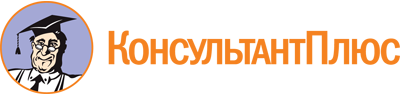 Приказ Госстройжилнадзора РБ от 21.04.2023 N 34
"Об утверждении Положения об Общественном совете при Республиканской службе государственного строительного и жилищного надзора и о признании утратившими силу некоторых нормативных правовых актов Республиканской службы государственного строительного надзора Республики Бурятия и Республиканской службы государственной жилищной инспекции Республики Бурятия"
(Зарегистрировано в реестре нормативных правовых актов исполнительных органов государственной власти Республики Бурятия 17.05.2023 N 032023151)Документ предоставлен КонсультантПлюс

www.consultant.ru

Дата сохранения: 22.06.2023
 